Описание модулейШтрафные баллыШтрафные баллы могут начисляться в следующих случаях: • Помощь  или  советы  от  Экспертов  или  со  стороны  –    из-за  периметра  (зрители)  –  разговоры Участников конкурса со зрителями могут быть сочтены консультированием. Любые подобные случаи рассматриваются как нарушение, или даже как повод для дисквалификации. Необходимо свидетельство как минимум двух Экспертов. • Выполняемая   работа   должна   представлять   собой   коммерческий   образ   и   соответствовать стандартам индустрии • Не  допускается  прикосновение  к  манекен-голове  после  окончания  модуля,  когда  Участникам конкурса поступило распоряжение отложить инструменты. • Не     допускается     использование     материалов,     оборудования,     принадлежностей, инструментов или аксессуаров, не являющихся частью индивидуального модуля конкурсного задания.    Если    Участника    конкурса    заметят    за    использованием    вышеперечисленных запрещенных  позиций,  ему  необходимо  будет  немедленно  прекратить  их  использование,  а также   ему   будет   начислен   штрафной   балл.   Если   же   Участник   конкурса   продолжит использование   вышеперечисленных   запрещенных   позиций,   например,   если   он   будет использовать окисляющий краситель, в то время как в модуле разрешено использовать только неокисляющие  красители,  продукт  будет  удалён  из  зоны  соревнований.  В  этом  случае,  при выставлении субъективных оценок, ему не будет начислено баллов за данную секцию. • В рамках каждого модуля Участники конкурса должны создавать различные стили работы; образ каждого модуля должен отличаться от аналогичного модуля, даже в тех случаях, когда задания сходны по своему содержанию. По возможности оценка работ будет производиться в один и тот же день, для сравнения сходства и различий. • Несоблюдение санитарных норм, норм безопасности и охраны труда. • Законченная   работа   должна   представлять   собой   коммерческий   образ   и   соответствовать стандартам индустрии. • Продукция,  используемая  Участниками  конкурса,  должна  быть  в  зоне  видимости  –  прятать используемую продукцию запрещено. • Тулбоксы   (кейс   с   инструментом)   проверяются   на   С-1   или   в   день   учебы   экспертов, представляющих свои группы, на наличие запрещённой продукции. Если обнаружена запрещённая продукция, её удалят из зоны конкурса. • Все участники конкурса должны работать только профессиональной продукцией, в соответствии с технологией производителя. • Все  участники  конкурса  должны  смешивать  только  то  количество  продукта,  которое необходимо  для  выполнения  задания,  они  должны  избегать  перерасхода  продукта.  Миски необходимо  показывать  эксперту  до  того,  как  они  будут  вымыты.  Если  остатки  продукта  в миске покажутся излишними, она будет взвешена и, если остаток составит более 10 грамм, это будет считаться нарушением.• Участник   конкурса   может   нанести   макияж   и   сделать   драпировку   своего   манекена   для демонстрации только после того, как жюри выставит оценки. • Участники конкурса должны обращаться с манекеном как с клиентом. • Если  Участником  конкурса  были  допущены  нарушения,  будет  произведен  вычет  согласно критериям начисления баллов. Удельный вес вычета будет зависеть от модуля. У каждого задания есть Жюри, и нарушения должны быть засвидетельствованы как минимум двумя членами данного жюри. Copyright © Союз «Ворлдскиллс Россия»              Завершение образа и впечатление• Законченный образ должен соответствовать Описанию модуля. • Общее впечатление относится к элементам дизайна, использованным для создания законченного образа,  включая  дизайн  бороды  (если  применимо);  принимая  во  внимание  линию,  форму,  баланс, текстуру, целостность и цвет. • При  оценке  общего  впечатления  от  стрижки  и  укладки,  принимается  во  внимание  именно стрижка и укладка, внимание обращается на линию, форму, баланс и текстуру. • Общее впечатление от окрашивания относится именно к окрашиванию, а не к стрижке и укладке; принимается во внимание цветовой дизайн, креативность и профессиональное нанесение краски (в том числе  обращается  внимание  на  наличие  следов  от  красителя  по  линии  роста  волос,  на  коже  головы, лица и шее манекена). • Общее впечатление от интеграции различных элементов и украшений в образ относится к целостности образа, отраженной в форме, балансе и текстуре. • Работы,  выполненные  в  рамках  всех  модулей,  не  должны  соответствовать  стилистике ОМС. • Работы,  выполненные  в  рамках  всех  модулей,  должны  соответствовать  коммерческим (продаваемым,  салонным)  или  модным  образам,  которые  могут  быть  помещены  на  обложки журналов или рекламные плакаты. Copyright © Союз «Ворлдскиллс Россия»           Описание Модулей КЗМодуль «A» – Женская салонная прическа на длинных распущенных волосах с окрашиванием.Время: 3 часаОписание В  рамках  данного  модуля  необходимо  создать  прическу  на  длинных  распущенных  волосах  с частичным  окрашиванием  волос.  Участникам  конкурса  предоставляется  свобода  в  выборе образа.    Законченный  вид  работы  должен  быть  коммерческим  (салонным),  и  его  создание требует аккуратности и отточенных навыков работы с длинными волосами.В данном модуле необходимо соблюдать стандарты индустрии.Укладка   Разрешено использование всех инструментов для укладки.   Разрешено использование всех укладочных средств.   Разрешено использование украшений.   Запрещено  использовать  украшения  из  волос  или  искусственных  волокон,  сходных  с волосами.   Запрещено использование валиков (наполнителей) из любых материалов.    Стрижка волос запрещена. Окрашивание•  Должно быть окрашено не менее 20 % волос.•  Разрешено использование любых техник окрашивания.•  Разрешено использование любых средств для окрашивания, в том числе цветных спреев, спреев с блестками, цветных гелей, цветных муссов, цветных маркеров, мелков.Примечание – Модуль выполняется на женской манекен–голове, цвет волос 8/0 – 10/0. Длина –40  -  60  см  по  всей  поверхности  головы.  Волосы  100%  натуральные.  После  того,  как  судьи выставят  оценки,  Участники  конкурса  могут  выполнить  макияж  и  сделать  драпировку  своих манекенов для демонстрации. Модуль «В» - Женская салонная стрижка и накрутка на бигуди. Время – 2 часа 55 минутОписание В  рамках  данного  модуля  участникам  необходимо  выполнить  женскую  салонную  стрижку, накрутку на бигуди и вычес в стиле 50- 60 годов XX века Это должен быть салонный образ, его создание требует аккуратности и отточенности навыков работы с волосами.Данный модуль выполняется в два этапа: 1 этап:Участникам конкурса необходимо выполнить женскую салонную стрижку и накрутку на бигуди. По   окончании   стрижки,   участник   должен   поднять   руку   для   проверки   судьями   оценки измерения  качества  стрижки.  Когда  эта  проверка  будет  окончена,  участнику  разрешается произвести накрутку волос на бигуди.Время выполнения 1 этапа модуля – 2 часаБигудиБигуди  должны  использоваться  только  стандартного  типа.  Фиксация  накрученной  бигуди должна производиться шпажкой. Термо-бигуди и бигуди с липучками запрещены. Участникам даётся свобода выбора схемы накрутки в соответствии с дизайном образа.Стрижка•  Разрешено  использование  любых  инструментов  для  стрижки,  за  исключением  опасной бритвы.•  Участникам предоставляется свобода выбора длины стрижки.Накрутка•   Запрещено использование любых термо - инструментов для накрутки и завивки волос.•  Участникам конкурса  необходимо  выполнить  накрутку  волос  на  бигуди  с  помощью пальцев рук и расчёски- хвостик.Разрешено   использование   любых   укладочных   средств,   за   исключением   цветных   спреев, цветных гелей, цветных муссов, цветных маркеров, мелков, и т.д.2 этап:Время выполнения 2 этапа модуля – 55 минутОписание Участник  должен  создать  классический  образ  в  стиле  50-60  -  х  годов  ХХ  века  при  помощи пальцев  рук  и  комбинированной  расчёски.  В  данном  модуле  необходимо  соблюдать  стандарты индустрии.  Перед  началом  модуля,  до  старта,  участники  должны  раскрутить  бигуди,  но  не расчёсывать  волосы.  Судьи  проверяют  выполнение  этого  требования  и  качество  выполненной накрутки.В данном модуле необходимо соблюдать стандарты индустрии.  Укладка:   Участникам конкурса необходимо выполнить укладку в  стиле 50-60 - х годов ХХ века.   Запрещено использование любых электроинструментов для накрутки и завивки волос.  Разрешено использование зажимов для волос.  Разрешено использование щёток для первичного расчёсывания волос.  Разрешено использование расчесок для вычеса.  Разрешено  использование  любых  укладочных  средств,  за  исключением  цветных  спреев, цветных  гелей,  цветных  муссов,  цветных  маркеров,  мелков,  и  т.д.;  также  запрещено использование временных красителей  В законченном образе не должно быть шпилек, невидимок, зажимов, булавок, резинок.  Разрешено использование украшений.Примечание - После того, как судьи выставят оценки, Участники конкурса могут выполнить макияж и сделать драпировку своих манекенов для демонстрации. Модуль В выполняется в день С 2.Данный манекен будет использоваться также для модулей C.Модуль «C» - Накрутка волос на коклюшки.Время - 50 минут Описание Стрижка волос в данном модуле запрещена. В   данном   модуле   будет   произведена   проверка   навыка   накрутки   волос   на   классические коклюшки. Модуль предполагает выполнение накрутки всей массе волос по классической схеме. Диаметр  коклюшек  будет  объявлен  перед  началом  модуля  Главным  экспертом.  По  окончании данной операции, жюри выполняет проверку:   упругости накрутки;   ровно ли располагаются коклюшки относительно зон накрутки;   отсутствие заломов на концах волос и у корней.НакруткаУчастники  должны  использовать  коклюшки  стандартного  типа.  Схема  накрутки  классическая. Все  волосы  должны  быть  накручены.  Разрешено  использование  бумажек  для  выполнения химической завивки. Использование шпажек для фиксации резинки обязательно.Примечание – После того, как судьи выставят оценки, Участники конкурса могут выполнить макияж и сделать драпировку своих манекенов для демонстрации.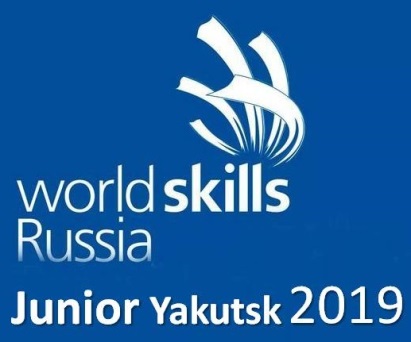 Городской чемпионат профессионального мастерства школьников WorldSkills Junior – Yakutsk 2019Техническое описание (конкурсное задание по стандартам WSR2018-2019_РЧ_TP29_V1_pre_RU 4)Парикмахерское искусство МодульОписаниеВремяВремяA   Женская салонная прическа на длинных распущенных   волосах сокрашиванием.3 часа 5 минутуборкарабочегоместаB   Женская салонная стрижка инакрутка на бигуди.Выполняется в два этапа.2 часа 55 минут(1 этап - 2 часа)(2 этап - 55минут)5 минутуборкарабочегоместаС   Накрутка на коклюшки. 50 минут5 минутуборкарабочегоместаВсего   6 часов 45минут15 минут   